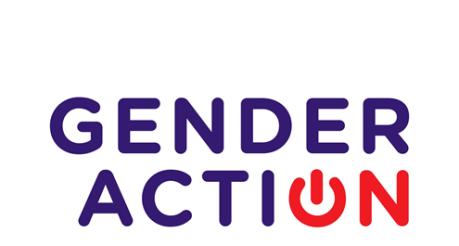 Introduction to the Application FormTask 4.2.2 in GENDERACTION envisages minimising the gap between experienced and less experienced officially appointed national representatives, allowing them to benefit from networking and experience sharing and providing hands‐on coaching based on specific needs. The Task provides opportunities for Mutual Learning Workshops (MLW) which will provide:coaching of less experienced national representatives on a one‐to‐one or group basis with more experienced national representatives;networking and knowledge sharing visits between national representatives regardless ofexperience and know‐how;Activities include twinning workshops for experienced and less experienced national representatives. Interested individuals are thus invited to apply for the MLW as described below. Please make sure that all sections are filled in as requested since incomplete applications will be considered as ineligible. The deadline is 1 October 2019. -----------------------------------------------------------------------------------------------------GDPR Compliance Statement: All data collected using this Form will be processed in accordance with EU GDPR regulations. Section 1: MLW Details (to be filled by the applicant)Section 2: Personal Details of ApplicantSection 3: Professional Details of ApplicantSection 4: Motivation of ApplicantSection 5: Applicant SignatureIf selected, I confirm that I willAbide by the GENDER ACTION coordinator’s reimbursement rules for participation in this MLWSign a Memorandum of Understanding  with the host institution and the GENDERACTION coordinator outlining my responsibilities arising from participation in the MLWEndeavour to apply knowledge gained through the MLW in my countryReport and disseminate as requested by GENDER ACTION on the outcomes of participation in this MLW.___________________________			__________________Signature of Applicant						Date___________________________			__________________Signature of Head of Applicant and Institution Stamp		DateHosting organisation Host contact personCountry, CityDates of MLWName of applicantOrganisation of applicantAddress of organisationContact email address of applicantContact mobile number of applicantDescription of Organisation, website link, and mandate (limit 200 words)Position in organisation and website of applicant (if available)Years in this positionResponsibilities of applicant as related to GENDERACTION (limit 100 words)Description of professional experience in gender-related work (limit 100 words)Knowledge of languages (written/spoken)Which training area(s) are you most interested in and why? What do you expect to gain from participating in the MLW?In what ways will the participation in the MLW assist you in your daily work?(limit 100 words)e.g.policy design (gender equality plans, objectives, measures, monitoring)	implementing National Action Plans	evaluation of gender policies	monitoring of gender policies	increasing female participation in research	good practice to integrate gender dimension in R&I programmesDo you expect that participation in the MLW will assist you to implement or promote any policies, practices or structures in your country? If so, which?(limit 100 words)